Publicado en México el 04/07/2024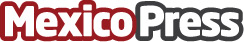 MGID se asocia con Memorable para permitir el análisis de rendimiento predictivo impulsado por IAEl análisis inteligente proporcionará una visión clara del potencial creativo que permitirá a los anunciantes tomar mejores decisiones previas al lanzamiento, garantizando un uso eficiente del presupuesto y un mayor impacto publicitarioDatos de contacto:Carla HerreraRAKU1155040300Nota de prensa publicada en: https://www.mexicopress.com.mx/mgid-se-asocia-con-memorable-para-permitir-el Categorías: Inteligencia Artificial y Robótica Programación Emprendedores Software Otros Servicios Innovación Tecnológica http://www.mexicopress.com.mx